READING at West Kidlington Primary School and Nursery 2023-2024: Curriculum Progression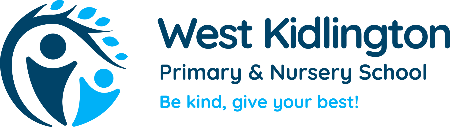 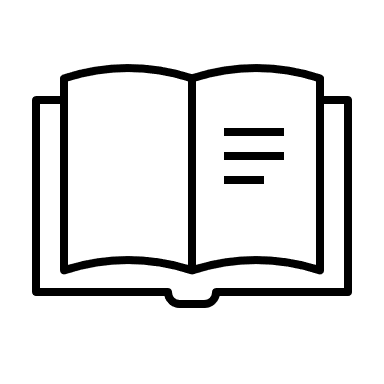 Year 1/2Year 3/4Year 5/6ORALLink what they read or hear to their own experiencesOrally retell known storiesRecite poems by heart, using intonation to make meaning clearRead aloud books matched to phonic knowledgeCheck that the text makes sense to them as they read, and correct inaccurate readingRead books that are structured in different ways and for a range of purposes, e.g. cartoons, chapter books, diaries, comparing information booksOrally retell whole stories/sections of storiesRecite poems by heart, using intonation, tone and volume to gain and maintain the interest of the listenerRead and perform play scripts, using stage directions, volume and actionRead books that are structured in specific ways and for a range of purposes, e.g. formal/informal, viewpoints, timeslip storiesRecite poems by heart, using intonation, tone and volume emphasise key elements, and to monitor the interest of the listener and adapt their recitalRead aloud and perform play scripts, refining their performance to illustrate subtletiesORGANISATION AND RESEARCHIdentify significance of the title and events in the story and in non-fictionIdentify the sequence of events in fiction and non-fiction, and how these are relatedUnderstand that non-fiction texts provide informationUse titles, headings, pictures and blurbs to locate relevant informationUse scanning to locate a single piece of information in response to questions from the teacherUnderstand the structure of non-fiction texts studiedAnswer questions orally about a shared non-fiction textList key information orally or through text marking in response to teachers’ questionsSummarise the main idea/s within a paragraph or section, then across several paragraphs or sectionsUse contents and sub-headings, then contents, indexes, glossaries and sub-headings to locate specific informationIdentify a main topic to research, then independently identify key questions to research about a topicUse skimming to locate the main ideas in a textUse scanning to locate pieces of informationIdentify the structural conventions of relevant non-fiction text typesIdentify how the structure and presentation of texts contributes to the meaning, e.g. shape poems, rhyme, direction/size of print, the use of different chaptersMake notes from one source to capture information and then answer key questions about a topicSummarise ideas, events and information from the text as a whole, then throughout a text and across texts, about a common topicExplain their thinking through making reference to key details, then making comparisonsIndependently devise key questions and identify themes to researchUse skimming and scanning to locate information efficiently, selectively and precisely across a range of sourcesIdentify the structural conventions of relevant non-fiction text typesIdentify how the structure and presentation of texts contributes to meaning, e.g. stories told from two viewpoints, the order of points in an argument, moving backwards and forwards throughout a storyDistinguish between fact and opinion, and then between fact, opinion and biasMake notes from several sources to gather informationExplore and use their own techniques to make notes, moving on to making choices about the most efficient methodRefine notes by disregarding irrelevant information, then unreliable informationUse notes to support presentations and debatesRESPONSE 1Discuss a wide range of poems, stories and non-fiction beyond their independent reading level, moving on to discuss their understand of these textsDemonstrate and explain their understandingExpress a single point of view about a textConsider the key characteristics of familiar stories, e.g. good and evil characters, happy endingsDraw on what their already know to understand a text e.g. through relating to their own experiences, through the vocabulary, grammar or contextDiscuss their understanding of both texts they have read independently and those read to themExpress their views and listen to the views of othersExplain their views, listen to others’ and respondIdentify the over-arching theme of a text, e.g. honesty, loneliness, good overcoming evilIdentify the author’s message about the theme, e.g. being honest is the best way to beAsk relevant, then specific questions to clarify and improve their understanding of a text and of languageDiscuss their understanding of both texts they have read independently and those read to themExplain, develop and extend their own views, and build effectively, then challenge, those of othersIdentify the author’s treatment of the same theme across several of their books/poemsIdentify how the same theme is represented across texts, e.g. loss in WW1 poetry/narratives, and how multiple themes are presented in longer narrativesAsk relevant and specific questions to improve and develop their understanding of a text, topic or theme, including their wider understanding of cultural and social issuesRESPONSE 2Make simple predictions based on their own experiences, then on the basis of what has been read so farMake simple inferences, leading to simple inferences on the basis of what is said and donePredict what may happen based on both what has been stated (obvious) and implied (less obvious)Draw inferences about characters thoughts and actions, then feelings and motivesJustify inferences with a single piece of evidence from the text to support one specific point, developing to using several pieces of evidence to support one specific pointPredict what may happen based on their understanding of the content and the themes in the text, and based on their wider understanding of content and themesDraw inferences from within the text about themes and characters’ and authors’ viewpointsDraw inferences across texts about characters’ viewpoints, authors’ viewpoints and themesJustify their inferences and views with a variety of references from across the text, and by comparing sources and the reliability of informationGRAMMAR(LANGUAGE, STYLE AND IMPACT)Discuss favourite words and phrasesDiscuss the meaning of new words by linking to vocabulary they know, then clarifying and discussing the meaning of new wordsRecognise and use predictable phrases in known storiesRecognise simple, recurring literary language across poetry and narrativesUse age appropriate dictionaries to check the meaning of wordsIdentify the language conventions of non-fiction in relation to the text typeIdentify and discuss the meaning of words in contextExplain the meaning of new words in contextIdentify words and phrases that capture the reader’s interest and contribute to the meaning of the text, moving on to explain how these words capture interest and contribute meaningUse age appropriate dictionaries to check the meaning of wordsExplore the meaning of words in a given context, then in different contexts, within fiction and non-fictionEvaluate how and why authors use language to impact the readerEvaluate how and why authors use shades of meaning and a range of figurative devices to impact the readerUse age appropriate dictionaries and thesauri to check the meaning of wordsWORD READINGYear 1Apply phonic knowledge and skills to decode words Correctly and quickly read the graphemes for all 40+ phonemes, including the alternatives taught so farAccurately blend sounds in unfamiliar words that contain the GPCs that have been taught so farNote unusual correspondences and identify where these occur in the word, in relation to the Y1 common exception wordsRead words of more than one syllable and those that end in: –s, –es, –ing, –ed, –er and –estRead words with contractions Accurately read aloud books that are consistent with their developing phonic knowledgeYear 2Accurately blend sounds in unfamiliar words, especially recognising alternative sounds e.g. too, chew, shoe, blueNote unusual correspondences and identify where these occur in the word, in relation to the Y2 common exception wordsRead accurately words of two or more syllables Read words containing common suffixes e.g. –ment, -less, -ful, -nessAutomatically read unfamiliar words accurately and without undue hesitation when reading aloud Read fluently and confidently in line with the Y2 rangeApply their knowledge of root words, prefixes and suffixes to read aloudNote unusual correspondences and identify where these occur in the word, in relation to the Y3/4 common exception wordsApply their knowledge of root words, prefixes and suffixes to read aloud